FOR IMMEDIATE RELEASE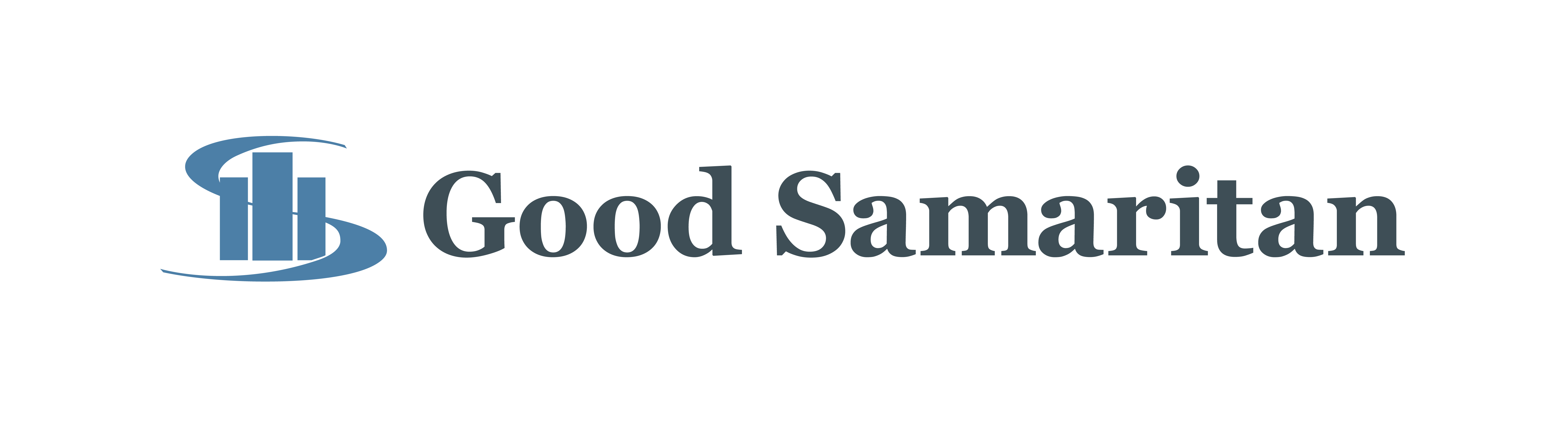 August 25, 2020Contact: Tiffany Conover  |  812.885.3336  |  tconover@gshvin.orgGood Samaritan Welcomes New AnesthesiologistNavid Etemadi, MD has always been fascinated by medicine. “The human body itself is an incredible thing to study and as a physician, I have the opportunity to further examine it with the most innovative technology,” he said. “From the pumping of the heart to medications that relieve pain and machines that allow us to look inside a person, modern medicine remains one of the most fascinating subjects in the world.” Dr. Etemadi earned his Doctorate of Medicine from Gullas College of Medicine in Cebu City, Philippines. He then went on to complete his Internal Medicine Residency from Indiana University Health Ball Memorial Hospital and his Anesthesiology Residency from the Indiana University School of Medicine. Dr. Etemadi chose to specialize in Anesthesiology because of the rewarding experience. “Being in the hospital can be stressful and scary to patients and as an Anesthesiologist, I am in a unique position to bring comfort to them and their families through pain relief.” Dr. Etemadi decided to join Good Samaritan because of his love of smaller hospitals and their prevention of illness throughout the community. “Community hospitals often take health care one step further by caring and preventing illness in the community, including the most vulnerable populations: those without insurance, without homes, young children and older adults,” he said. “I knew when I first visited Good Samaritan that this was the place I wanted to be.” In his free time, Dr. Etemadi enjoys hiking and traveling. He is excited to join the Anesthesiology team and Good Samaritan family.###ABOUT GOOD SAMARITAN Good Samaritan, Knox County’s largest employer, is licensed for 158 in-house patients. Annually, Good Samaritan has more than 565,000 outpatient visits and an additional 34,000 plus visits to its emergency room. Offering a wide variety of health services, from radiation oncology to the birth of a baby, this growing health care provider balances quality patient care with preventive education to fulfill its mission. Good Samaritan provides a superb level of care while maintaining fiscal integrity and expanding facilities to meet the needs of the community. Good Samaritan is a teaching hospital with residency programs for Internal Medicine and Psychiatry in partnership with Indiana University School of Medicine. For more information, visit www.gshvin.org.Mission: Provide excellent health care by promoting wellness, education and healing through trusting relationships. Vision: To be the regional center of excellence in health care to support the communities we serve. 